Trois hommes fidèles ont marché parmi
des flammesPrière: « Cher Seigneur, veuille disposer nos enfants à faire face à la persécution avec la mêmes foi et le même courage que trois hommes Juifs dévots avaient, lorsque le roi les a fait jeter dans un four ardent. »Choisissez des activités pédagogiques qui correspondent aux besoins et aux âges des enfants.Faites à un enfant plus âgé ou à un enseignant lire ou raconter par mémoire le récit de Daniel chapitre 3 selon lequel trois braves hommes ont fait face à la mort par le feu plutôt qu’adorer une idole.Posez-leur les questions suivantes. [Une réponse tirée de Daniel chapitre 3 suit chaque question.]Que le roi a-t-il ordonné le peuple de faire dans devant son idole ? [5]Qu’a-t-il fait lorsqu’il a entendu dire que trois hommes ont refusé d’adorer son idole ? [13]Que les trois hommes ont-ils dit au au sujet de ce que Dieu pourrait faire ? [17]Étaient-ils disposés à mourir si Dieu choisissait de ne pas les sauver ? [18]Qu’est arrivé aux soldats qui les ont jetés dans le feu ? [22]Combien d’hommes le roi a-t-il vus se ternir debout dans le feu ? [25]Dramatisez des parties du récit des trois bravent hommes fidèles, selon Daniel chapitre 3.Arrangez avec le chef du culte en assemblée pour que les enfants présentent ce bref drame. Mettez de votre temps avec les enfants à répéter le drame. Vous n’avez pas à employer toutes les parties. Faites aux enfants plus âgés aider les plus jeunes à se préparer.Faites à  des enfants plus âgés ou à des adultes jouer ces rôles :Narrateur. Récapitulez le récit et aidez les enfants à rappeler quoi dire et faire.Roi Nebucadnetsar. Porter aux mains un objet qui représente une idole.Fonctionnaire en chef.Faites à  des enfants en plus bas âge jouer ces rôles :Schadrac, Méschac et Abed-Nego.Fonctionnaires du roi. Enroulez des feuilles de papier pour représenter des trompettes.Soldats. Tenez des bâtons pour représenter des lances et portez une ficelle qui représente des cordes.Narrateur: (Racontez la première partie du récit de Daniel 3:1 à 13. Dites alors :) « Écoutez ce que dit le Roi Nebucadnetsar. »Nebucadnetsar: (Mettez l’idole à un endroit que tous peuvent voir. Dites alors :) « Vous tous, je vous ordonne d’adorer cet idole qui me représente. Si vous ne vous courbez pas devant lui, lorsque vous entendrez la musique, alors je vous ferai jeter dans un four ardent ! »Fonctionnaires et fonctionnaire en chef: (Sonnez bruyamment de vos trompettes. Puis, courbez-vous devant l’idole.)Schadrac, Méschac et Abed-Nego. (Marchez devant l’idole mais restez debout.)Soldats: (Courbez-vous devant l’idole jusqu’à ce que les trompettes cessent de sonner.)Fonctionnaires et fonctionnaire en chef: (Cessez de sonner de vos trompettes. Allez au devant du roi.)Fonctionnaire en chef: « O grand roi ! Trois d’entre vos fonctionnaires refusent de se courber devant votre idole. »Roi: (En colère) « Soldats ! Allez immédiatement amenez ici ces trois traîtres ! »Narrateur: (Racontez la deuxième partie du récit de Daniel 3 : 14 à 23. Dites alors :) « Écoutez la question que le Roi Nebucadnetsar pose aux trois hommes. »Roi: « Pourquoi avez-vous refusé d’adorer mon idole ? »Shadrach: (Dirigez votre doigt vers le ciel et dites :) « Nous n’adorons que l’Éternel, le Dieu véridique. »Meshach: « Le Tout-Puissant pourra nous sauver,  s’il lui plaît. »Abednego: « Même si Dieu vous permet de nous faire jeter dans le feu, nous n’adorerons pas votre idole. »Roi: (Criez) « Soldats ! Réchauffez le feu sept fois ! Jetez-y ces rois hommes ! »Soldats: (Liez rapidement les trois hommes avec de la ficelle et poussez-les doucement dans un coin qui représente le four ardent. Puis, criez en douleur, laissez tomber vos lances et tombez doucement par terre morts de la chaleur.)Narrateur: (Racontez la troisième partie du récit de Daniel 3 :24-30. Dites alors :) « Écoutez ce que dit le Roi Nebucadnetsar. »Roi: Regardez dans le four. « Nous avons jeté trois hommes dans le four, mais je vois quatre homme ! Le quatrième homme ressemble à un fils des dieux! Schadrac, Méschac et Abed-Nego ! Sortez ! »
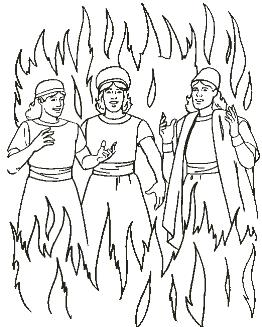 Fonctionnaire en chef: « Regardez ! Leurs cordes se sont consommés, mais les hommes ne sentent même pas de la fumée ! »Roi: « Schadrac, Méschac et Abed-Nego, je sais maintenant que votre Dieu est plus puissant que n’importe quelle idole. »Narrateur: Remerciez tous ce qui ont aidé à présenter ce drame.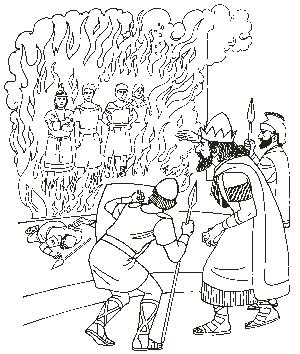 Questions. Si les enfants dramatisent ce récit pour les adultes, alors laissez-les poser également aux adultes les questions qui sont énumérées ci-haut.Dessinez une image de quatre hommes se tenant en flammes. Faites aux enfants la copier. Laissez-les montrer leurs images aux adultes lors du prochain culte et leur expliquer comment ceci illustre comment Dieu nous aide à faire face à la persécution.Demandez aux enfants de citer d’autres exemples de la persécution que le peuple de Dieu a du subir. Parlez aussi des exemples de comment Dieu a sauvées son peuple.Mémorisez. Faites aux plus petits enfants apprendre Jacques 1:2 et aux plus âgés James 1:2 à 4.Poésie. Faites à quatre enfants réciter chacun un verset du psaume 138 : 4 à 7.Laissez des enfants plus âgés composer un poème ou une chanson au sujet de l’étude de la semaine.Prière: « Cher Seigneur, nous ne nous sentons pas toujours aussi braves que les trois Israélites. Aide-nous à te faire confiance à chaque fois que nous faisons face à la persécution. Tu sais nous en sauver. Mais même si nous souffrons pour toi, nous voulons rester fidèles à toi toujours, car tu seras toujours avec nous. »